Facebook TextFREE Online PopUp Business SchoolFacing redundancy? Unemployed? Considering a new career? Always wanted to run your own business but not sure where to start? Established business but need some inspiration?This Free course will provide you with skills and knowledge to start your own business.15 - 19 February 2021, 10am - 3pm• Learn how to start grass-roots businesses doing something you love.• Topics include marketing, sales, customers, web and social media presence, legal, key steps to success.This unique and alternative method will help you to take action and make your ideas happen.Further information and booking here https://bit.ly/StratfordPUBS2021 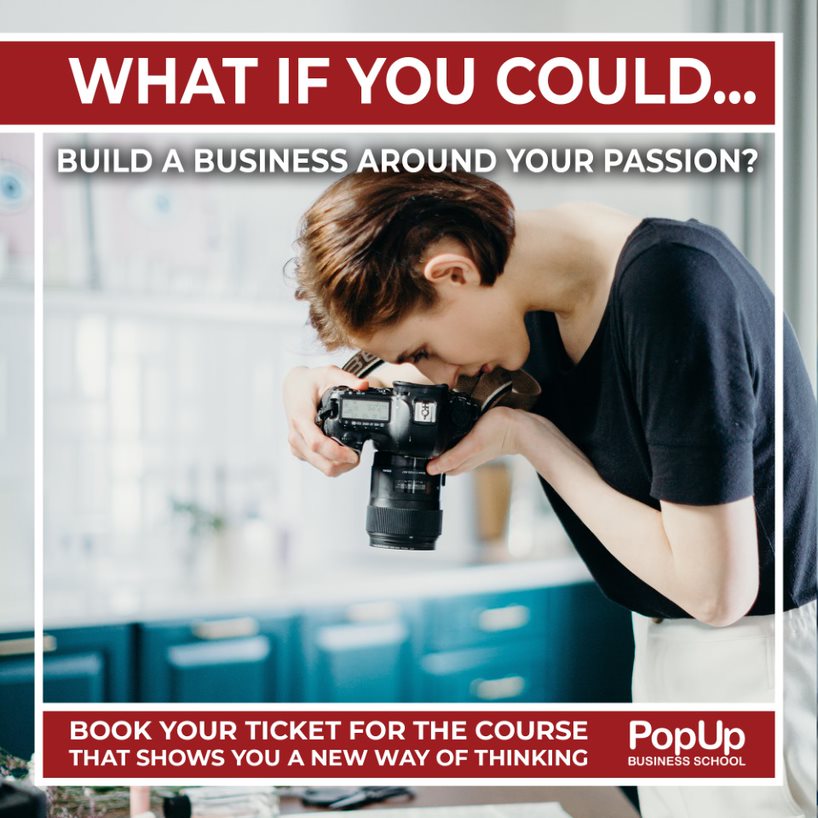 Please save this jpg image on your computer to use on social media.